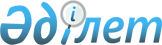 О кредитовании микрокредитных организаций для дальнейшего микрокредитования сельского населения в 2010 годуПриказ Министра сельского хозяйства Республики Казахстан от 10 сентября 2010 года № 595. Зарегистрирован в Министерстве юстиции Республики Казахстан 30 сентября 2010 года № 6515

      В целях реализации Закона Республики Казахстан от 7 декабря 2009 года "О республиканском бюджете на 2010-2012 годы" и в соответствии с пунктами 34 и 36 Правил поддержки агропромышленного комплекса с участием специализированных организаций, утвержденных постановлением Правительства Республики Казахстан от 7 июля 2006 года № 645 ПРИКАЗЫВАЮ:



      1. Установить акционерному обществу "Фонд финансовой поддержки сельского хозяйства при кредитовании микрокредитных организаций для дальнейшего микрокредитования сельского населения:



      1) ставку вознаграждения не более 7,5% годовых;



      2) ставку вознаграждения выдаваемого займа сельскому населению (конечным заемщикам микрокредитных организаций) не более 14,5% годовых.



      2. Комитету по делам сельских территорий (Тунгышбеков С.Т.) в установленном законодательством порядке обеспечить государственную регистрацию настоящего приказа в Министерстве юстиции Республики Казахстан. 



      3. Настоящий приказ вводится в действие со дня его первого официального опубликования и распространяется на отношения, возникшие с 18 мая 2010 года.      Министр                                    А. Куришбаев
					© 2012. РГП на ПХВ «Институт законодательства и правовой информации Республики Казахстан» Министерства юстиции Республики Казахстан
				